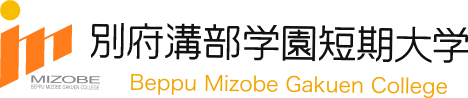 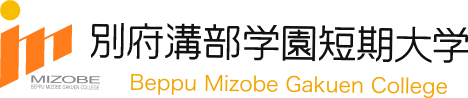 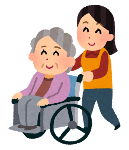 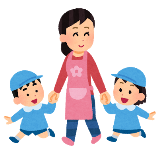 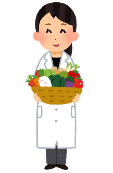 ぜひ、学校見学にお越しください（要予約）※電話での相談も歓迎します！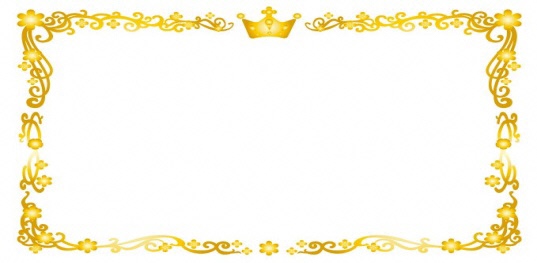 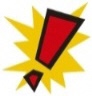 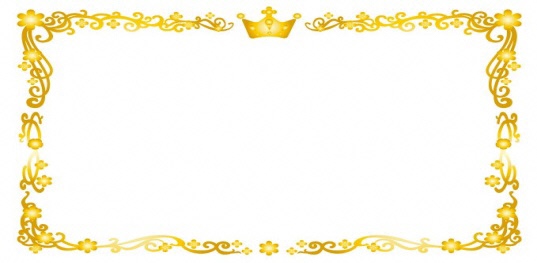 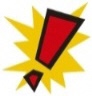 ぜひ、学校見学にお越しください（要予約）※電話での相談も歓迎します！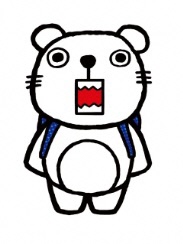 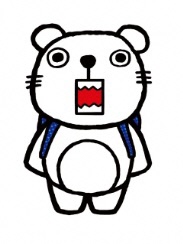 